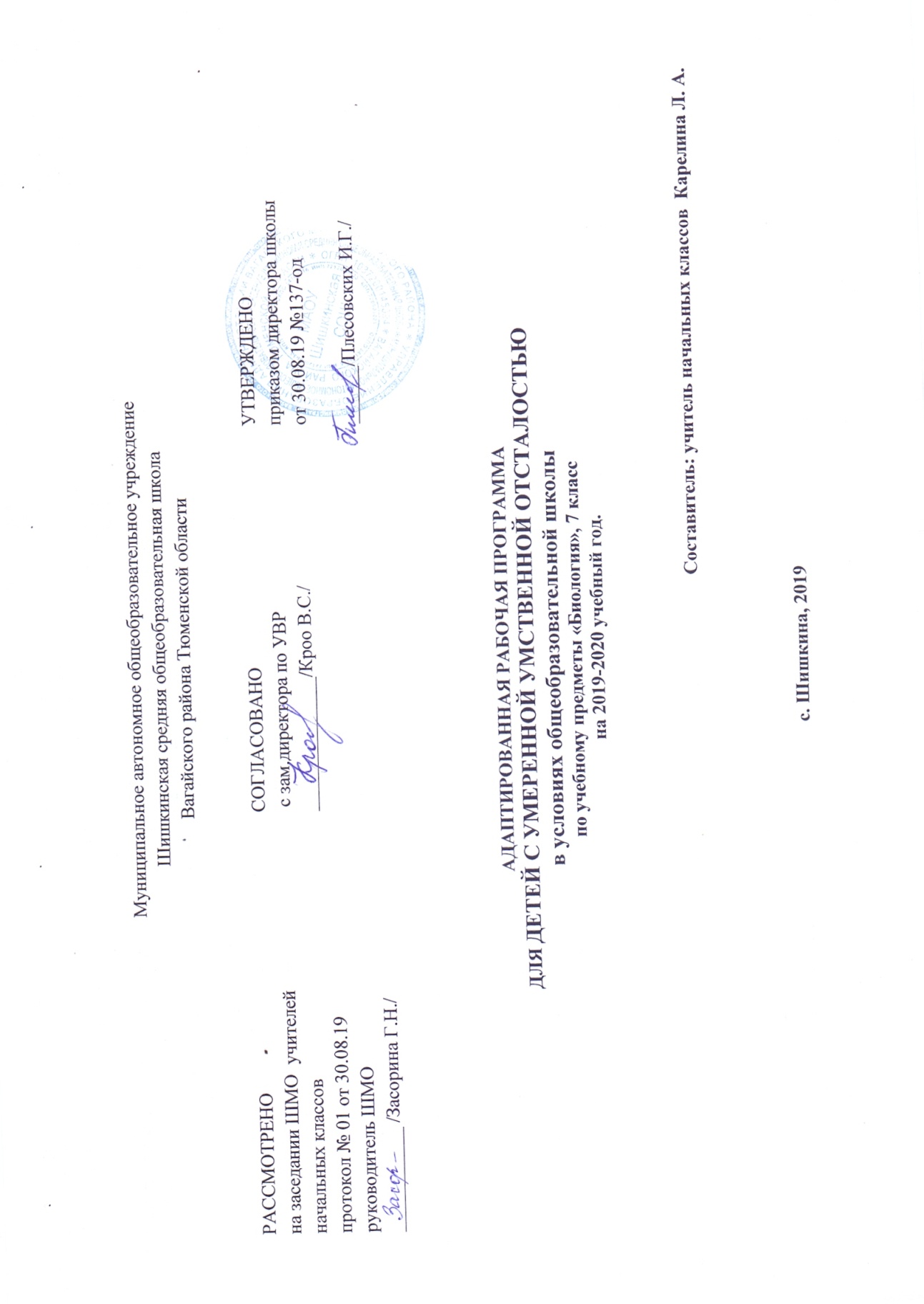 Закон Российской Федерации «Об образовании в Российской Федерации» от 29.12.2012.№273 (в редакции от 26.07.2019)Приказ Министерства образования и науки Российской Федерации от10.04.2002 №29/2065-п «Об утверждении учебных планов специальных(коррекционных) образовательных учреждений для обучающихся воспитанников с отклонениями в развитии»Приказ Минобразования России от 05.03.2004 №1089 «Об утверждении федерального компонента государственных образовательных стандартов начального общего, основного общего и среднего(полного) общего образования» (в редакции от 07.06.2017).Примерная программа основного общего образования по биологииУчебный план по адаптированной программе для детей с умственной отсталостью в условиях общеобразовательных классов и индивидуального обучения на дому Муниципального автономного общеобразовательного учреждения Шишкинской средней общеобразовательной школы Вагайского района Тюменской области.Пояснительная запискаРабочая программа по биологии разработана на основе авторской программы под редакцией В.В. Воронковой («Биология» 6-9 классы), допущенной Министерством образования и науки Российской Федерации (издательство «Владос» 2011г.).Соответствует федеральному государственному компоненту стандарта образования и учебному плану школы.Биология как учебный предмет в 7 классе рассматривает темы «Растения»По этому разделу предусматривается изучение элементарных сведений, доступных умственно отсталым школьникам, об окружающем мире, о живой и неживой природе.Цель школьного курса биологии – дать элементарные, но научные и систематические сведения об окружающем мире, о неживой природе, растениях. Данная программа составлена с учетом психофизических особенностей учащихся интеллектуальной недостаточностью. Биологический материал в силу своего содержания обладает значительными возможностями для развития и коррекции познавательной деятельности умственно отсталых детей: они учатся анализировать, сравнивать изучаемые объекты, понимать причинно-следственные зависимости. Работа с пособиями учит абстрагироваться, развивает воображение учащихся. Систематическая словарная работа на уроках биологии расширяет лексический запас детей со сниженным интеллектом, помогает им употреблять новые слова в связной речи. Курс биологии имеет много смежных тем с географией, чтением и развитием речи, изобразительным искусством, СБО и др.Основными задачами преподавания биологии являются:сообщение учащимся знаний об основных элементах неживой природы (воле, воздухе,  почве) и живой природы (о строении и жизни растений и животных.);формирование правильного понимания таких природных явлений, как дождь, снег, ветер, туман, осень, зима, весна, лето в жизни растений и животных;проведение через весь курс экологического воспитания (рассмотрения окружающей природы как комплекса условий, необходимых для жизни всех растений, грибов, животных и людей), бережного отношения к природе;первоначальное ознакомление с приемами выращивания некоторых растений (комнатных ) и ухода за ними; с некоторыми животными, которых можно содержать дома .привитие навыков, способствующих сохранению и укреплению здоровья человека.Тематика курсаИзучение курса 7 класса «Растения» учитель может начать со знакомства с зелеными растениями, являющимися основными ботаническими знаниями, которые доступны для чувственного восприятия учащихся и на которых начинают формирование физиологических понятий, свойственных всем живым организмам. Затем можно изучать бактерии и закончить курс 7 класса знакомством с грибами. Такая последовательность объясняется особенностями усвоения, сохранения и применения знаний учащимися коррекционной школы.Школьников невозможно познакомить со всеми группами растений и с теми признаками, по которым они объединяются в таксономические группы (типы, классы, отряды и др.). Поэтому в данной программе предлагается изучение наиболее распространенных и большей частью уже известных учащимся однодольных и двудольных растений, лишь таких признаков их сходства и различия, которые можно наглядно показать по цветным таблицам.Межпредметные связиРабочая программа построена с учетом реализации межпредметных связей  курсов природоведения 5 класса, биологии 6 класса с курсами  биологии 7-9 классов, в ходе которых  изучались основные знания о неживой природе; формировались представления о мире, который окружает человека, а так же с учетом изменений, происходящих в современном обществе и новых данных биологической науки.Основные направления коррекционной работы:Коррекция переключаемости и распределение внимания;Коррекция логического мышления, зрительной  и вербальной памятиКоррекция слухового и зрительного восприятияКоррекция произвольного вниманияРазвитие самостоятельности, аккуратностиРабочая программа по биологии  рассчитана на 17 часов, 0,5 часа в неделю.Тематическое планирование по курсу биологии..7 класс7 классУчащиеся должны знать:- названия некоторых бактерии, грибов, а также растений из их основных групп: мхов, папоротников, голосеменных и цветковых; строение и общие биологические особенности цветковых растений; разницу цветков и соцветий;- некоторые биологические особенности, а также приемы возделывания наиболее распространенных сельскохозяйственных растений, особенно местных;- разницу ядовитых и съедобных грибов; знать пред бактерий и способы предохранения от заражения ими. Учащиеся должны уметь:- отличать цветковые растения от других групп (мхов, папоротников, голосеменных);- приводить примеры растений некоторых групп (бобовых, розоцветных, сложноцветных);- различать органы у цветкового растения (цветок, лист, стебель, корень);- различать однодольные и двудольные растения по строению корней, листьев (жилкование), плодов и семян; приводить примеры однодольных и двудольных растений;- выращивать некоторые цветочно-декоративные растения (в саду и дома);различать грибы и растения.Учащиеся должны знать:- некоторые биологические особенности, а также приемы возделывания наиболее распространенных сельскохозяйственных растений, особенно местных;- разницу ядовитых и съедобных грибов; знать вред бактерий и способы предохранения от заражения ими. Учащиеся должны уметь:- приводить примеры растений некоторых групп (бобовых, розоцветных, сложноцветных);- различать органы у цветкового растения (цветок, лист, стебель, корень);- различать однодольные и двудольные растения по строению корней, листьев (жилкование), плодов и семян; приводить примеры однодольных и двудольных растений;- выращивать некоторые цветочно-декоративные растения (в саду и дома);различать грибы и растения.№
датаДатаДатаРаздел, темаТребования к результату образованияТребования к результату образованияТребования к результату образованияКоррекционная направленность урока.№
датапланфактРаздел, темаПМЛКоррекционная направленность урока.1.02-20.09Введение. Многообразие растений. Значение растений и их охрана. Природа: живая и неживая. Многообразие растений.1ур. — Различать, называть растения, работать с учебником.
2ур. – с помощью учителя.Бережное, гуманное отношение ко всему живому. Представления о правилах поведения в образовательном учреждении, дома, на улице, в населённом пункте, в общественных местах, на природеКоррекция внимания на основе восприятия.2.23-27.09Экскурсия « Знакомство с растениями своей флоры»1ур. — Пищевые, декоративные, технические растения. Сорные растения.
2ур. — Правила поведения в природе.1ур. — Наблюдать за изменениями в окружающей среде. Узнавать называть растения, перечислять правила поведения в природе. 
2ур. – правильно вести на экскурсии.Негативное отношение к нарушениям порядка в классе, дома, на улице, к невыполнению человеком своих обязанностей.
Воспитание нравственных чувств и этического сознания.Коррекция мышления на основе упражнений с установлении закономерностей.

3.30-11.10Общее знакомство с цветковыми растениям
Внешнее строение цветкового растения.
  Органы цветкового растения.

Органы растения.

1ур. — Различать органы растений, самостоятельно выполнять задание.
2ур. – с помощью учителя.

Умение проявлять дисциплинированность, последовательность и настойчивость в выполнении учебных и учебно-трудовых заданий.Коррекция мышления на основе упражнений в различии, сравнении и воспроизводстве.4.14-25.10Строение цветка.
  Строение цветка.Части цветка.1ур. — Называть части цветка, отвечать на вопросы, работать с учебником.
2ур. – с помощью учителя.Бережное отношение к результатам своего труда, труда других людей, к школьному имуществу, учебникам, личным вещам.Коррекция внимания на основе восприятия.5.05-15.11Соцветия.Виды соцветий.
Их значение.1ур. — Составлять описание соцветий, различать их.
2ур. – различать соцветия.Первоначальные навыки коллективной работы.6.18-29.11Опыление и оплодотворение цветков.1ур. — Опыление. Ветроопыляемые и опыляемые насекомыми растения. Оплодотворение.
2ур. – представление об опылении. 1ур. — Составлять рассказ по рисункам, различать типы опыления.
2ур. – с помощью учителя.Умение соблюдать порядок на рабочем месте.Коррекция мышления на основе упражнений в различии, сравнении и воспроизводстве.7.02-13.12Разнообразие плодов и семян.1ур. — Сухие и сочные плоды.
2ур. – овощи и фрукты.1ур. — Припоминать, сравнивать типы плодов. Называть растения с разными типами плодов.
2ур. называть овощи и фрукты.Бережное отношение к результатам своего труда, труда других людей, к школьному имуществу, учебникам, личным вещам.Коррекция памяти на основе упражнений в припоминании изученного.8.16-27.12Распространение семян.Приспособления к распространению семян.1ур. — Наблюдать, сравнивать и называть способы распространения плодов.
2ур. – с помощью учителя.Бережное отношение к результатам своего труда, труда других людей, к школьному имуществу, учебникам, личным вещам.Коррекция мышления на основе упражнений в различии, сравнении и воспроизводстве.
9.13-24.01Семя растения.  
Строение семени двудольного растения.
  Строение семени фасоли.
Двудольные. Части семени.
1ур. — Работать с раздаточным материалом, отвечать на вопросы, вести записи.
2ур. – с помощью учителя.
Умение соблюдать порядок на рабочем месте
Умение проявлять дисциплинированность, последовательность и настойчивость в выполнении учебных и учебно-трудовых заданий.Коррекция внимания на основе восприятия.10.27-07.02Строение семени однодольного растения.Однодольные. Плод – зерновка.1ур. — Самостоятельно работать с учебником, отвечать на вопросы.
2ур. – с помощью учителя.
Умение соблюдать порядок на рабочем месте
Умение проявлять дисциплинированность, последовательность и настойчивость в выполнении учебных и учебно-трудовых заданий.Коррекция памяти на основе упражнений в припоминании.11.10-21.02Условия, необходимые для прорастания семян.Вода, воздух, тепло.С помощью учителя составлять схемы, уметь объяснять результаты опытов.
Умение соблюдать порядок на рабочем месте
Умение проявлять дисциплинированность, последовательность и настойчивость в выполнении учебных и учебно-трудовых заданий.Коррекция внимания на основе восприятия.12.24-06.03Всхожесть семян.1ур. — Всхожесть, глубина заделки семян.
2ур. – размеры семян.1ур. — Заполнять таблицу, отвечать на вопросы, приводить примеры.
2ур. – с помощью учителя.
Умение соблюдать порядок на рабочем месте
Умение проявлять дисциплинированность, последовательность и настойчивость в выполнении учебных и учебно-трудовых заданий.Коррекция мышления на основе упражнений в различии, сравнении и воспроизводстве.
13.16-03.04Корневые системы 
Разнообразие корней. Корневые системы.
Стержневая и мочковатая корневые системы. Окучивание.
Различать типы корневых систем.
Бережное отношение к результатам своего труда, труда других людей, к школьному имуществу, учебникам, личным вещам.
Умение соблюдать порядок на рабочем местеКоррекция мышления на основе упражнений в различии, сравнении и воспроизводстве.14.06-17.04Строение корня.
Видоизменения корней.1ур. — Зоны корня, корнеплод, клубни.
2ур. – клубни.1ур. — Работать с микроскопом, различать корнеплоды, клубни.
2ур. – с помощью учителя.
Бережное отношение к результатам своего труда, труда других людей, к школьному имуществу, учебникам, личным вещам.
Умение соблюдать порядок на рабочем местеКоррекция памяти на основе упражнений в припоминании изученного.
15.20-01.05Лист 
Внешнее строение листьев.
1ур. — Черешковые и сидячие. Виды жилкования.
2ур. – представление о листьях.
1ур. — Составлять рассказ по рисунку, вставлять пропущенные слова.
2ур. – с помощью учителя.
Бережное отношение к результатам своего труда, труда других людей, к школьному имуществу, учебникам, личным вещам.Коррекция мышления на основе упражнений в анализе материала.
16.04-15.05
Листья простые и сложные. Значение листьев в жизни растений.
Простые и сложные листья. Значение листьев.
1ур. — Заполнять сравнительную характеристику, работать с гербариями.
2ур. – с помощью учителя.
Первоначальные навыки коллективной работы.
Коррекция мышления на основе упражнений в различии, сравнении и воспроизводстве.17Итого .18-29.0517 часовИспарение воды листьями.Испарение. Круговорот воды в природе.1ур. — Наблюдать, составлять рассказ по схеме.
2ур. – с помощью учителя.Интерес к природным явлениям и процессам.Коррекция памяти на основе упражнений в припоминании изученного.